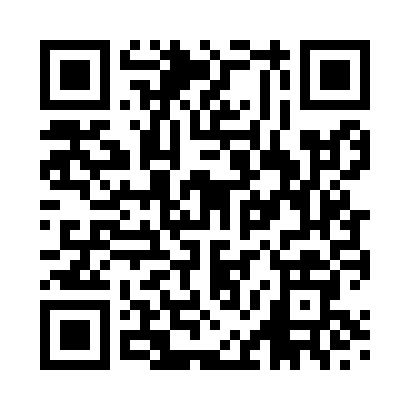 Prayer times for Aylesford, Kent, UKWed 1 May 2024 - Fri 31 May 2024High Latitude Method: Angle Based RulePrayer Calculation Method: Islamic Society of North AmericaAsar Calculation Method: HanafiPrayer times provided by https://www.salahtimes.comDateDayFajrSunriseDhuhrAsrMaghribIsha1Wed3:345:3012:556:028:2110:172Thu3:315:2812:556:038:2310:203Fri3:295:2612:556:048:2510:234Sat3:265:2412:556:058:2610:255Sun3:235:2312:556:068:2810:286Mon3:205:2112:556:078:2910:317Tue3:175:1912:556:088:3110:348Wed3:145:1712:556:098:3210:369Thu3:115:1612:556:108:3410:3910Fri3:095:1412:546:118:3610:4211Sat3:065:1312:546:128:3710:4512Sun3:035:1112:546:138:3910:4713Mon3:025:0912:546:138:4010:4714Tue3:015:0812:546:148:4210:4815Wed3:015:0612:546:158:4310:4916Thu3:005:0512:546:168:4510:5017Fri2:595:0412:546:178:4610:5018Sat2:595:0212:556:188:4810:5119Sun2:585:0112:556:198:4910:5220Mon2:575:0012:556:198:5010:5321Tue2:574:5812:556:208:5210:5322Wed2:564:5712:556:218:5310:5423Thu2:564:5612:556:228:5410:5524Fri2:554:5512:556:238:5610:5525Sat2:554:5412:556:238:5710:5626Sun2:544:5312:556:248:5810:5727Mon2:544:5212:556:258:5910:5828Tue2:534:5112:556:269:0110:5829Wed2:534:5012:566:269:0210:5930Thu2:524:4912:566:279:0310:5931Fri2:524:4812:566:289:0411:00